ZION CHAPEL SCHOOL GRADES 7 & 8SCHOOL SUPPLY LIST (2018 – 2019) NOTE:  There will be a $10 locker rental fee. All students are required to rent their own locker.  No Sharing. Lockers may be rented during schedule pick up or Open House.  Students may bring their supplies to Open House to place in their locker.  Students are not allowed to “decorate” the outside of their locker.  They may personalize the inside of the locker with removable items, only.  Lockers include the use of a combination lock which is provided to the student by school administrators. No personal locks will be used. General Supplies:1½” - 2”Binder with dividers3-hole zippered pencil pouchPencils 				Blue or Black PensLoose-leaf paper		Colored pencils	Highlighters – 4 different colors12-inch rulerStudents will keep these supplies in the binder and bring it to all of his/her classes.
SPECIFIC ITEMS FOR EACH CLASS:English/Language Arts:Pack of notecardsDurable Spiral Notebook with Pockets
History:Pack of notecardsDurable Spiral Notebook with Pockets
Science:Durable Spiral Notebook with PocketsMath:Scientific calculator  (TI-30X IIS preferred) Durable Spiral Notebook with Pockets8th Grade: 1 package graph paper Enrichment/Elective Class: 
Specific supplies for the elective/enrichment classes should be purchased AFTER consulting with the teacher assigned for these classes.   Note:  A class fee is charged per semester for certain electives (Ag, FACS, Art, Business, etc) Band:  1" Black Binder; Pencils,  Clear Page Protectors for Music; Metronome (For personal practice)Quality Instrument in good, working condition.3 Working Reeds for Woodwinds (Vandoren or Rico Royal)Physical Education (PE for all students):1 pair of tennis/athletic shoes to wear for PE onlyClothing appropriate for dressing out/in for PE each day (t-shirts, gym shorts, sweat pants, socks etc)Personal stick deodorant/anti-perspirant (no spray)Gym clothes may be kept in a small, drawstring gym bag to carry items to/from home to locker to PE locker room. REMINDER: NO DUFFLE BAGS, BOOK BAGS, or LARGE TOTE BAGS ALLOWED TO USE TO CARRY ITEMS TO AND FROM CLASS TO CLASS DURING SCHOOL DAY. STUDENTS MUST USE A LOCKER. CELL PHONES ARE NOT ALLOWED IN CLASS & MUST BE KEPT IN LOCKER DURING SCHOOL HOURS. 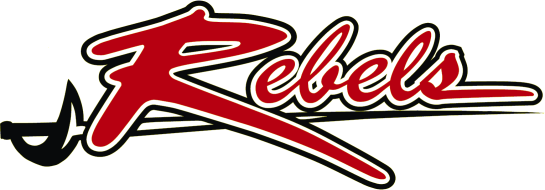 